KENDRIYA VIDYALAYA CRPF PALLIPURAMHOLIDAY HOMEWORK- SUMMER BREAK2021-22CLASS – VII		MATHEMATICSI. MCQ WORKSHEET -INTEGERSRead the questions and select the correct answer from the following: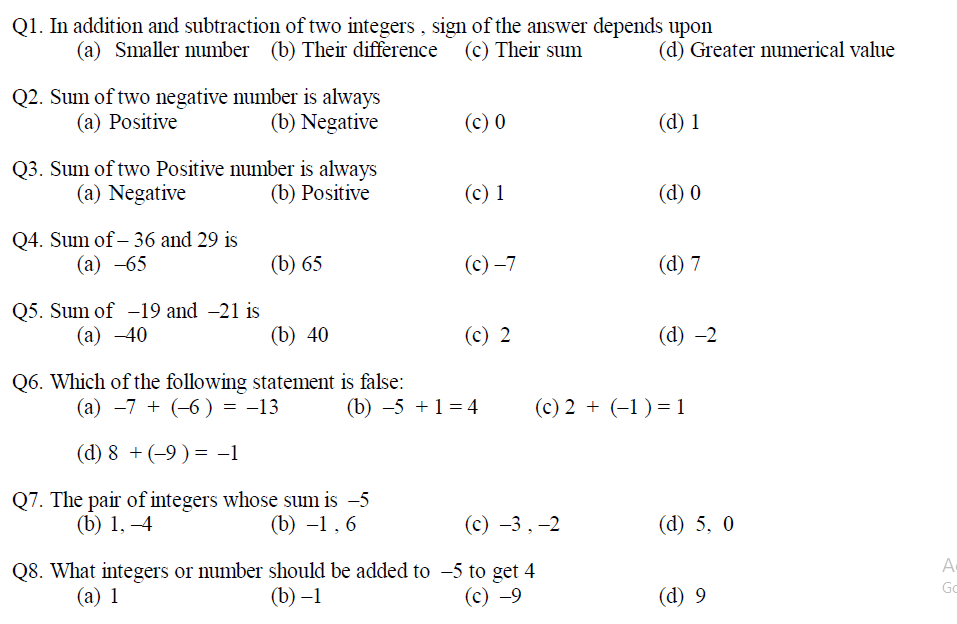 II  Answer the following questions: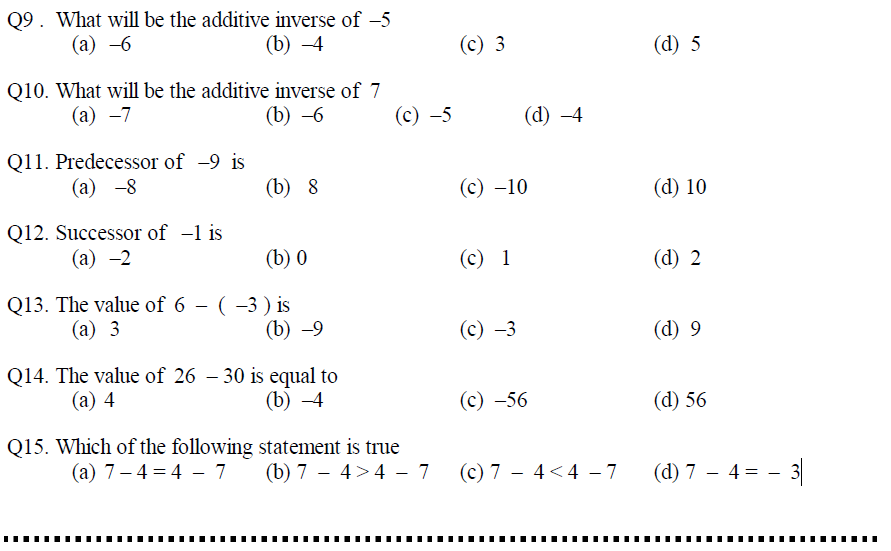 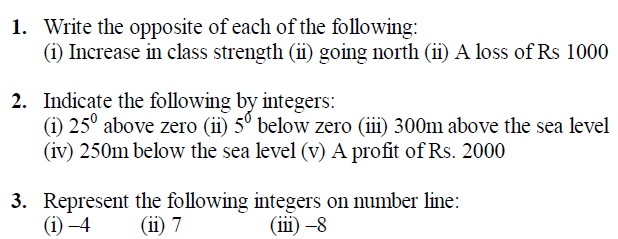 